SOLUTIONS to 6Y Integration Class Test:a.) 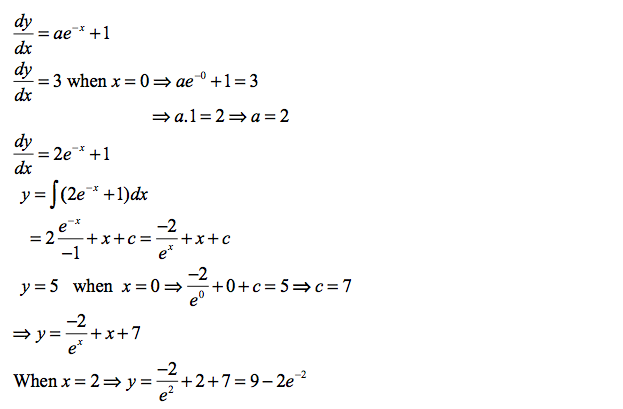 b.) 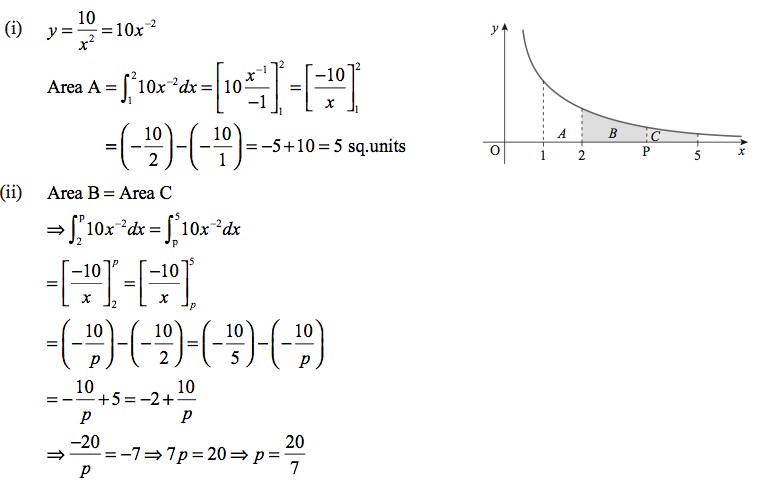 c.) 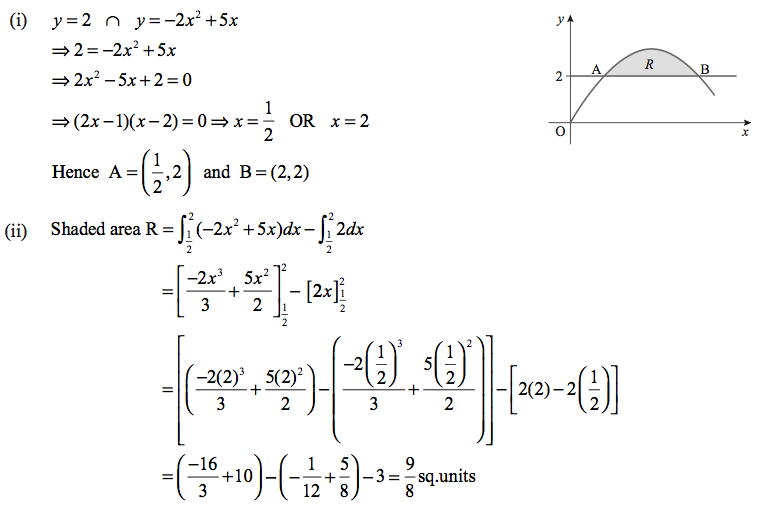 d.)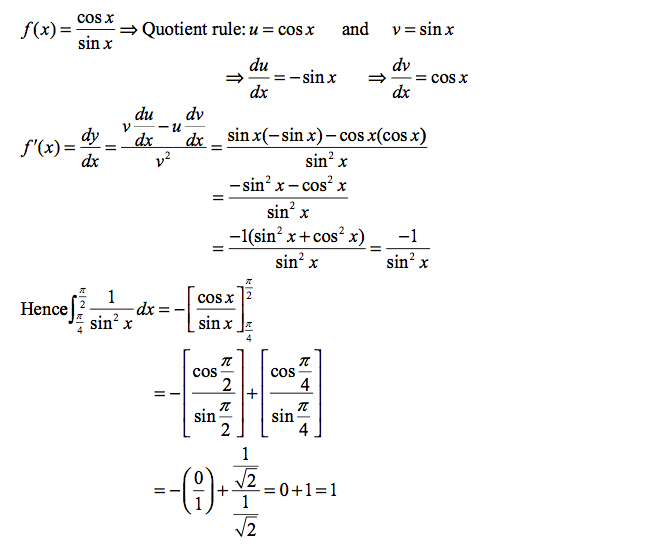 